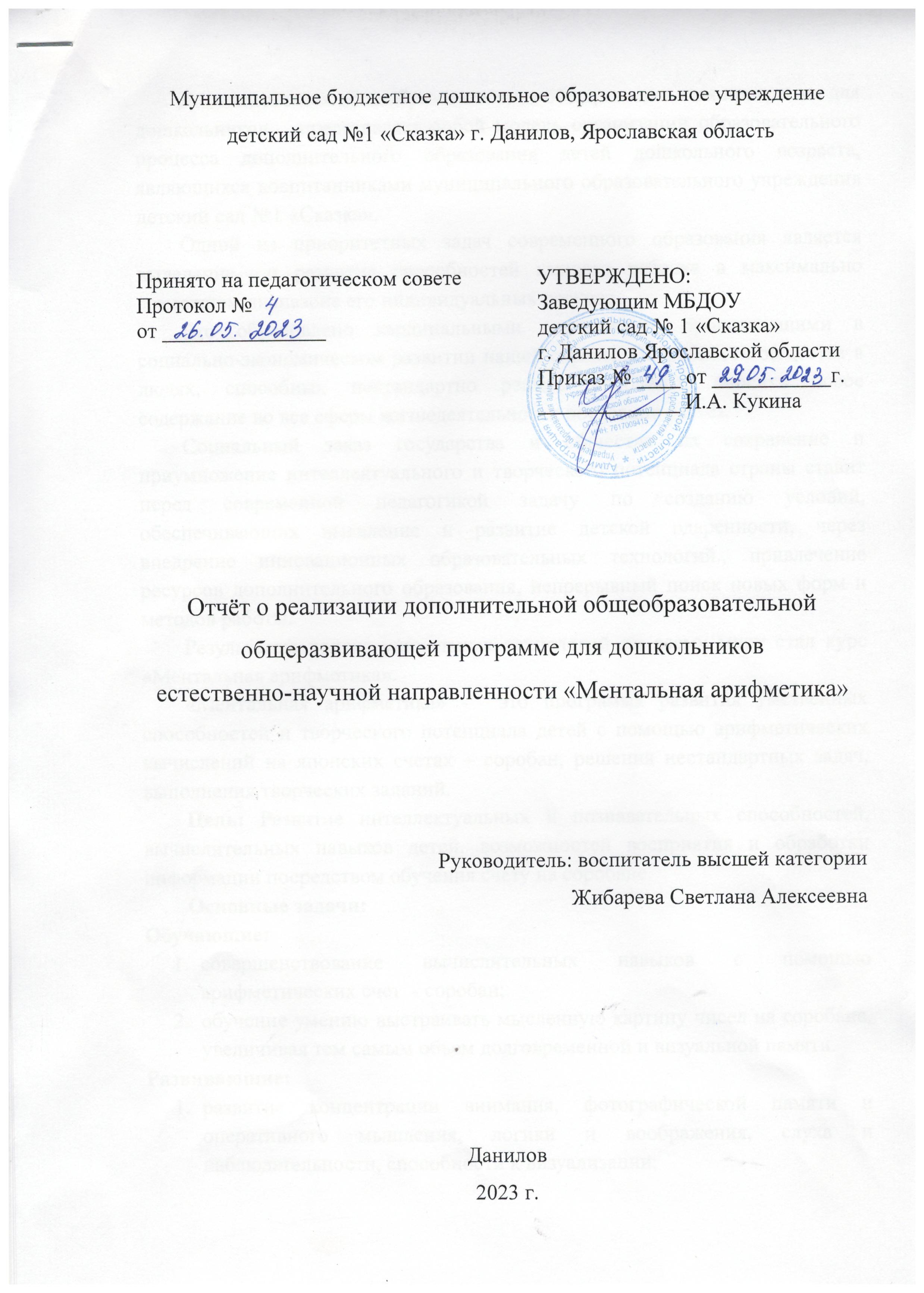 Дополнительная общеобразовательная общеразвивающая программа для дошкольников   представляет собой модель организации образовательного процесса дополнительного образования детей дошкольного возраста, являющихся воспитанниками муниципального образовательного учреждения детский сад №1 «Сказка».Одной из приоритетных задач современного образования является выделение  и развитие способностей каждого ребенка в максимально возможном диапазоне его индивидуальных ресурсов.Это обусловлено кардинальными переменами, происходящими в социально-экономическом развитии нашей страны. Потребность общества в людях, способных нестандартно решать проблемы, вносить новое содержание во все сферы жизнедеятельности постоянно растет.Социальный заказ государства и общества на сохранение и приумножение интеллектуального и творческого потенциала страны ставит перед современной педагогикой задачу по созданию условий, обеспечивающих выявление и развитие детской одаренности, через внедрение инновационных образовательных технологий., привлечение ресурсов дополнительного образования, непрерывный поиск новых форм и методов работы.Результатом поиска уникальных технологий по всему миру стал курс «Ментальная арифметика».«Ментальная арифметика» -  это программа развития умственных способностей и творческого потенциала детей с помощью арифметических вычислений на японских счетах – соробан, решения нестандартных задач, выполнения творческих заданий.Цель: Развитие интеллектуальных и познавательных способностей, вычислительных навыков детей, возможностей восприятия и обработки информации посредством обучения счету на соробане.Основные задачи:Обучающие:совершенствование вычислительных навыков с помощью арифметических счет  - соробан; обучение умению выстраивать мысленную картину чисел на соробане, увеличивая тем самым объем долговременной и визуальной памяти.Развивающие:развитие концентрации внимания, фотографической памяти и оперативного мышления, логики и воображения, слуха и наблюдательности, способности к визуализации; развитие мелкой моторики детей для активации внутреннего интеллектуального и творческого потенциала ребенка; развитие познавательной активности через применение технологии личностно-ориентированного деятельностного подхода; Воспитывающие:воспитывать инициативность и самостоятельность, уверенность в себе.воспитывать потребности в самостоятельном и эффективном мышлении.воспитывать интерес к быстрому счету и ментальной арифметике.воспитывать потребности в саморазвитии, самореализации у детей.Списочный состав группы (второй год обучения): Виноградова Кира (гр. Буратино)Груданова Юля (гр. Буратино)Ковшикова Лиза (гр. Гуси-лебеди)Кочагов Родион (гр. Гуси-лебеди)Крылов Тимофей (гр. Буратино)Кузнецова Юля (гр. Буратино)Молканова Дарина (гр. Гуси-лебеди)Ратманова Дарья (гр. Гуси-лебеди)Феоктистов Игорь (гр. Гуси-лебеди)Цветкова Таня (гр. Буратино)Списочный состав группы (первый год обучения):Власова Вера (гр. Гуси-лебеди)Вовк Дарья (гр. Гуси-лебеди)Елисеева Алиса (гр. Гуси-лебеди)Дрожжина Соня (гр. Буратино)Жолобова Надя (гр. Цветик-семицветик)Золотова Соня (гр. Буратино)Иванова Маша (гр. Гуси-лебеди)Козлов Ярослав (гр. Гуси-лебеди)Скородумова Лиза (гр. Гуси-лебеди)Трофимов Иван (гр. Гуси-лебеди)Жаворонкова Ника (гр. Золотая рыбка)Для решения этих задач использовались следующие формы работы:теоретические занятия практические занятия.Все занятия проводила согласно универсальному поурочному плануПрограмма рассчитана на 1 год обучения (35 недель, 70 часов).Занятия в кружке проводила   с сентября 2020 по май 2021 года 2 раз в неделю. Продолжительность занятия составляла: 30-35 мин.В результате освоения программы дети: В результате прохождения программы у обучающихся повысились вычислительные навыки, повысилась познавательная активность, обучающиеся стали более социально адаптированными, общительными, отзывчивыми, уверенными в себе.Для родителей были проведены консультации:Организационное в сентябре.Консультация «Как помочь ребенку с выполнением домашнего задания» Мониторинг образовательных результатов проводился после каждого уровня счета на скорость.Формы аттестации: решение детьми примеров на время, проверка освоения детьми уровня работы с соробаном. Считаю, что 15 детей успешно освоили программу. По желанию родителей были отчислены Груданова Юля, Крылов Тимофей.  1 группа2 группаимеют элементарное представление о ментальной арифметике, о соробане и его конструкции.знают  правила передвижения косточек (цифры от 0 до 90), использования большого и указательного пальцев правой руки и указательного и среднего пальца левой руки;знают  правила передвижения косточек (цифры от 0 до 90), использования большого и указательного пальцев правой руки и указательного и среднего пальца левой руки;умеют правильно использовать обе руки при работе с соробаном;умеют правильно использовать обе руки при работе с соробаном;умеют оперировать двузначными числами на соробанеумеют набирать числа  (1-99) на соробане;освоили метод сложения и вычитания «младшие товарищи» на соробане;освоили простое сложение и вычитание на соробане двузначных до 99;освоили метод сложения и вычитания «старших товарищей на 9,8,7,6,5» на соробанеумеют записывать в тетрадь числа до 99;умеют записывать в тетрадь числа до 99;Уровень освоения программы1 группа (1 год обучения)2 группа (2 год обучения)Высокий уровень (ребенок говорит ответ в течение 5 секунд)43% - 3 чел36% - 4 челСредний уровень (ребенок говорит ответ в течение 6 -7 секунд)57%- 4 чел36% - 4 челНизкий уровень (ребенок говорит ответ в течение 8 секунд и более) 0 чел28% - 3 чел